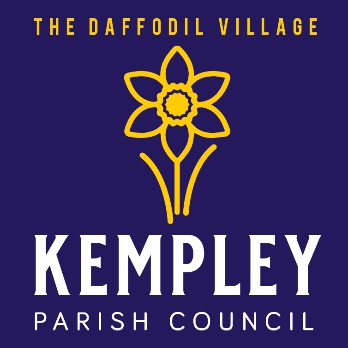 Working with the community for the communityRISK ASSESSMENTPOLICYINTRODUCTIONThis document is the written Risk Assessment policy of Kempley Parish Council (the Council) regarding Risk Assessments relating to its duties and obligations.  A Policy is not the same as the Standing Orders adopted by the Council. This Policy was adopted or modified by the Council: Modified:	10.07.23	  Updated as Version 2 (V3) risks reviewed and updatedChanges to this PolicyWe keep this Risk Assessment Policy under regular review and we will place any updates on our website www.kempleyparishcouncil.org.Contact DetailsPlease contact us if there are any questions about these Risk Assessments:Kempley Parish Clerk Email: clerk@kempleyparishcouncil.orgPhone: 07910 842879RISK ASSESSMENT POLICYPrinciples:Kempley Parish Council (the Council) is required to undertake duties and has obligations as a local council (its functions). There are risks attached to its functions and this document identifies known risks and assesses their implications to the Council and the community.  The Council wishes to eliminate or mitigate risk to it and to the community, and to do this the Council will normally:Select a councillor, or the Clerk, as “Officer Responsible” for the role of risk assessmentsWhere appropriate invite the relevant Officer Responsible to nominate a support person (or people) in the community to assist in that roleMaintain a list of known risks and mitigationsMake the lists available to the communityThe Council’s Procedure under this Policy:The Council will normally require the Officer Responsible to:Identify, assess and list known risks to the Council and the CommunityList the relevant policy, procedure or other document or action in place to mitigate each riskWhere any new risk becomes evident, or where circumstances regarding a known risk change:Notify the Council of any material change in circumstancesMaintain and update the listsCarry out a specific ‘New Risk’ assessment using the template (Appendix 1)Publish this policy on the Council’s website.Risk Assessments (RA) ListsThe risk assessments and mitigation described in (2) above are listed in the Appendices 2 & 3:Items are included that are or may be within or overlap with the Council’s functions.  They are grouped under Appendix 2: “General Risks Identified” and Appendix 3: “Specific Risks Identified”;Items marked in the Appendices as follows are relevant to the Council:Items marked in the Appendices as follows are relevant to the community:Authority under this Policy:For the avoidance of doubt the Officer Responsible:and any support person for the role of Risk Assessments shall be able to liaise coordinate and communicate under item 2 aboveshall be able to modify, add to or otherwise update the lists required under item 2 above without further authority from the Council but only in accordance with this Policy.Appendix 1 New Risk Assessment TemplateNEW RISK ASSESSMENTThe purpose of this Risk Assessment is to determine any potential new risks and to explain how those risks are mitigated. Risks are assessed by the impact of the risk if it were to occur, and the probability of it occurring. The scoring mechanism is shown below along with the risks being assessed set out in detail. Risks will be mitigated where possible, any residual risk will be deemed to be so low as to be risk-accepted.ImpactProbabilityRisk classificationsDescription of activity (including location)(example: Install and decorate Christmas Tree on Village Green)Overall New Risk classification:Appendix 2General Risks identified:Appendix 3 Specific Risks identified:ActionDateCommentAdopted:06.11.18For review at the Annual Parish Council MeetingModified:20.03.23Updated as Version 2 (V2) to include New Risk TemplatePrepared by:Date:Reviewed by:Date:ScoreRatingDescription1TrivialMinor cuts and bruises treated on site by first aid. Loss of <£102Non-seriousCuts and bruises which need medical attention. Loss < £1003SeriousMinor injury which requires treatment as a hospital outpatient. Loss of < £1,0004Very seriousInjury which requires treatment via admission to hospital. Loss <£100,0005CatastrophicSerious, permanent disability or death or loss of >£100,000RatingProbability ratio1Almost impossible1/1,000,0002Highly unlikely1/10,0003Unlikely1/1,0004Possible1/1005Probable1/101-2Trivial. No Action required.3-5Tolerable.6-12Moderate risk. Wherever possible, action should be taken to mitigate this risk.15-16Unacceptable risk. Action must be taken to reduce it to a level which is as low as is reasonably practical.20-25Intolerable risk. Activity should be discontinued unless it is possible to reduce the risk to an acceptable level.Detailed Tasks within  activityWho is at riskImpact scoreProby scoreRisk ClassnExisting controlFurther action requiredAverage score:Average score:Average score:Average score:LowMediumHighRefGeneral RiskDescriptionR AMitigation of RiskG1Civil UnrestPeople and property LOWEmergency Plan in placeG2ComplaintCouncilMEDIUMComplaints and Comments Policy in PlaceG3Civil Damages or ClaimsCouncilMEDIUMPublic Liability, property and Legal Insurance cover in placeG4Data BreachCouncilMEDIUMGDPR Policy in placeG5EpidemicVulnerable peopleLOWEmergency Plan in placeG6Financial Irregularity or mismanagementCouncilMEDIUMStanding Orders in place and Auditor in placeG7FloodVulnerable people, communications and businessesLOWEmergency Plan in placeG8Loss or theft of Council’s Data or propertyCouncilMEDIUMPublic Liability, property and Legal Insurance cover in placeG9MisconductCouncilMEDIUMCode of Conduct in placeG10Precept InadequateCouncilLOWStanding Orders in placeG11Power Supply Failure for a protracted periodVulnerable people, communications and businessesLOWEmergency Plan in placeG12Procedural Irregularity or non complianceCouncilMEDIUMStanding Orders in placeG13Snow or Ice for a protracted periodFood and fuel supplies and vulnerable peopleMEDIUMEmergency Plan in placeG14TerrorismPeople and property,Power and Gas Mains, water supply. LOWEmergency Plan in placeG15Water Supply Failure for a protracted periodVulnerable people and businessesLOWEmergency Plan in placeRefSpecific RiskDescriptionR AMitigation of RiskS1Bus Shelters (2)Injury resulting from poor maintenance. Impact by vehicles or persons.LOWMEDIUMBudget for and keep in good repair.  Inspect annually.G3S2Notice Boards & Signs in the VillageInjury resulting from impact by persons or poor maintenance.LOWBudget for and keep in good repair; inspect annually, G3S3Village Green: FlagpoleInjury resulting from impact by persons or poor maintenance.LOWBudget for and keep in good repair; inspect annually, G3S4Village Green: GenerallyInjury to persons or poor maintenance generally.Injury to Persons at a public eventLOWMEDIUMBudget for and keep in good repair; inspect annually, G3Carry out a specific Risk Assessment prior to a public event.  Consider measures including protection, signage and specific insurance.S5Village Green: Hedges, driveways and postsInjury resulting from impact by persons or poor maintenance. LOWBudget for and keep in good repair; inspect annually, G3S6Village Green: War MemorialInjury resulting from poor maintenance. Impact by vehicles or personsLOWMEDIUMBudget for and keep in good repair.  Inspect annually.G3S7DefibrillatorsNot available for use when requiredLOWRegular checksInclusion in Community Heartbeat scheme.Budget for replacement of battery and pads.